Materialenleer 2 les 61. waarvoor wordt ABS gebruikt?autobumpersmotorhelmenbehuizing van machineshuishoudelijke apparaten2. wat wordt er bedoeld met verouderen van kunststof?Kunststof word na een tijd ouder en daardoor minder stevig, kan breken en het gaat langzaam aan verkleuren3. op welke manier kan ABS verouderen?UV lichtte zware belastingvocht 4. computers uit de jaren 80 en 90 verkleurde sterk door een bepaalde toevoeging, welke was dat en waarom werd deze toegevoegd?Polybutadieen, deze mengt zich als het ware en repareert de “scheurtjes erin”5. wat zijn haarscheurtjes en hoe komen ze in een kunststof product?kleine scheurtjes die er in komen als het product te veel belast werd.6. hoe zijn problemen met haarscheuren in verband te brengen met ABS?Een Product van ABS verouderd na een bepaalde tijd en hierdoor komen er haarscheurtjes in het ABS7. is ABS te herstellen dat kapot is? Hoe doe je dat?Ja, je moet het op laten lossen en dan weer aan elkaar maken, duurt wel lang want moet het product moet weer uitharden na dit proces.8. ABS product: 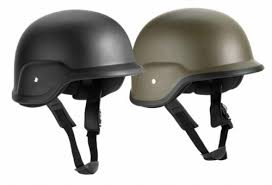 